Curriculum Vitae3Personal Profile:Date of Birth  			     	:           07-09-1992Martial Status                                     :           SINGLENationality                                         :            INDIANCommunication Language                 :           ENGLISH, HINDI,URDUTECHNICAL SKILLSDIPLOMA  IN FIRE &SAFETY FROM PIOSH IN HYDERABADExperience:FROM 2010 TO 2012 WORKED IN ELECTRONICS BAJAJ SHOWROOMFROM 2013 TO  2014 WORKED IN SALES MANJOB DISCRIPTION
Self motivation power and communication skill.Monitoring all kinds of stock details.Preparing all kinds of goods checked listPreparing all kinds of monthly report.Preparing all kinds of goods Inventory reports.Preparing all kinds of goods transfer notes.Preparing all kinds of delivery & return.Preparing all kinds of goods down time monitoring.Preparing all kinds of goods attachment reports.

First Name of Application CV No: 503010Whatsapp Mobile: +971504753686 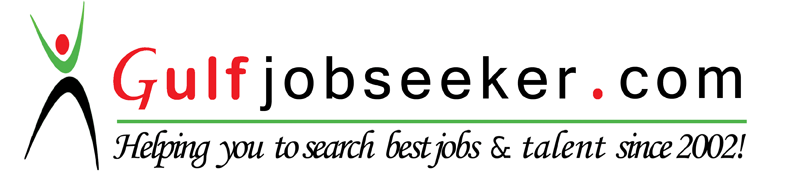 DEGREECOLLEGE/SCHOOLBOARD/UNIVERSITYYEAR OF PASSINGIntermediateSri srinivasa junior collegeBoard of intermediate2012Secondary school certificateSalah uddin high schoolBoard of secondary2010